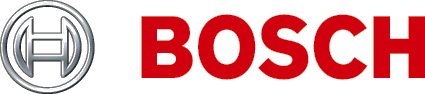 Về Tài liệu nàyMục đíchKhi chuẩn bị bản thông số kỹ thuật, bản đấu thầu hoặc chào giá một Hệ thống Cách ly Đường truyền Loa của Bosch, bạn có thể cần phải đưa ra một mô tả chức năng chi tiết về tất cả thiết bị được cung cấp. Đặc tính Kỹ thuật & Cấu trúc được trình bày trong tài liệu xuất bản này được dành riêng để sử dụng cho các mục đích này và có thể được sao chép và/hoặc tái tạo như yêu cầu.Phạm viHệ thống Cách ly Đường truyền Loa của Bosch nên được sử dụng kết hợp với Hệ thống Âm thanh Khẩn cấp Praesideo hoặc Hệ thống Cảnh báo bằng Giọng nói Plena. Đặc tính Kỹ thuật & Cấu trúc chỉ có phần mô tả chức năng dành riêng cho Hệ thống Cách ly Đường truyền Loa của Bosch.Đối tượngĐặc tính Kỹ thuật & Cấu trúc này đáp ứng các nhu cầu của nhà thấu, nhà tư vấn và những chuyên gia khác liên quan đến việc quản lý dự án, hoặc liên quan đến việc thiết kế, chỉ định và tìm kiếm hệ thống truyền thanh công cộng/cảnh báo bằng giọng nói.Bản quyềnBosch Security Systems BV, Eindhoven, sở hữu bản quyền của các thông số kỹ thuật này nhưng những cá nhân và tổ chức chuyên môn được ủy quyền nhằm mục đích biên dịch các bản đấu thầu, đề xuất về kỹ thuật và tài liệu liên quan để hỗ trợ các hoạt động kinh doanh và quản lý dự án của cá nhân hoặc tổ chức đó có thể tái tạo tài liệu toàn bộ hoặc một phần.Định dạng Tài liệuĐặc tính Kỹ thuật & Cấu trúc sẵn dùng làm tài liệu kỹ thuật số dưới định dạng Word (.doc). Tất cả tham chiếu đến trang, hình, bảng, v.v. trong tài liệu kỹ thuật số này chứa các siêu liên kết đến vị trí được tham chiếu. Mục lục1	Giới thiệu	42	Phạm vi của Thông số kỹ thuật	43	Tóm tắt hệ thống	43.1	Tổng quan hệ thống	43.2	Chức năng hệ thống	43.3	Phê duyệt và tương thích	43.4	Tính tương thích hệ thống	53.5	Cấu hình hệ thống	53.6	Lắp đặt hệ thống và kết nối liên thông	63.7	Vận hành hệ thống	63.8	Bảo trì hệ thống cơ bản	64	Thông số Kỹ thuật	74.1	Thiết bị Chính	74.2	Bảng Cách ly	84.3	Điện trở cuối dòng	84.4	Bảng Chặn DC	8Giới thiệuHệ thống Cách ly Đường truyền Loa sẽ là một phương án thay thế chi phí thấp hơn, để đảm bảo chức năng trong hệ thống truyền thông công cộng và cảnh báo bằng giọng nói trong trường hợp có hỏa hoạn hoặc thiên tai khác. Mục đích chính của hệ thống sẽ nhằm ngăn chặn việc mất chức năng âm thanh do lỗi đường truyền loa.Hệ thống sẽ loại bỏ phần lớn nhu cầu gắn cáp E30 đắt tiền bằng cách dùng phương pháp nối dây mạch vòng. Hệ thống sẽ giám sát hoàn toàn và sẽ được cấu hình để phù hợp với lắp đặt của truyền thanh công cộng/cảnh báo bằng giọng nói.Các ứng dụng sẽ gồm:Hệ thống truyền thanh công cộng bao quanh các vùng rộng lớn. như hơn 25 loa trên một vùng.Cảnh báo bằng giọng nói: Những địa điểm có nhiều phòng trong cùng một vùng có cháy.Phạm vi của Thông số kỹ thuậtThông số kỹ thuật này sẽ bao hàm việc cung cấp, lắp đặt và bảo trì Hệ thống Cách ly Đường truyền Loa.Tóm tắt hệ thốngTổng quan hệ thốngHệ thống Cách ly Đường truyền Loa sẽ gồm một Thiết bị Chính, các Bảng Cách ly và Bảng Chặn DC.Các đầu ra của vùng của hệ thống truyền thanh công cộng/cảnh báo bằng giọng nói sẽ được kết nối với Thiết bị Chính, thiết bị sẽ quản lý tổng cộng sáu vòng lặp loa 500 watt. Bảng Cách ly sẽ được kết nối chuỗi trong vòng lặp loa và sẽ phân phối âm thanh từ các hệ thống truyền thanh công cộng/cảnh báo bằng giọng nói đến loa.Trạng thái của từng vòng lặp sẽ được chỉ báo bằng các đèn LED ở mặt trước của Thiết bị Chính. Mặt trước cũng có các đèn LED để chỉ báo trạng thái của nguồn điện lưới và nguồn điện bằng pin dự phòng. Tất cả chỉ báo lỗi ở mặt trên sẽ được liên kết với các rơ-le bảo vệ ở mặt sau của Thiết bị Chính.Mặt sau chứa các kết nối liên thông, bộ chọn điện áp, công tắc nguồn điện và các chuyển mạch DIP nhằm mục đích thiết lập và kiểm tra.Bảng Cách ly sẽ có hai đầu nối âm thanh 100 vôn để kết nối với cả hai bên của vòng lặp loa và một đầu nối âm thanh 100 vôn thứ ba nhằm tạo ra một thiết bị đấu rẽ cho một hoặc nhiều loa. Các cài đặt bộ nhảy sẽ được cung cấp để đặt mức công suất loa được phép (10, 36, 100 watt hoặc 10 watt với bộ lọc âm thử 20 kHz) và các cài đặt giám sát khác.Bảng Cách ly có một đèn LED kiểm tra/báo lỗi. Bảng Cách ly sẽ được lắp ráp vào vỏ máy màu đỏ định mức IP30-. Đèn LED này sẽ có thể thấy rõ khi bảng được lắp trong vỏ máy được cung cấp, cho phép dễ dàng tìm lỗi trong hệ thống.Bảng Chặn DC sẽ chặn DC và cung cấp bảo vệ quá tải bằng cách dùng giới hạn dòng điện. Bảng Chặn DC sẽ có cùng các kết nối như Bảng Cách ly, sẽ cho phép kết nối vòng lặp loa và các kết nối thiết bị đấu rẽ nhanh chóng và thuận tiện (tải loa 10 watt).Chức năng hệ thốngThiết bị Chính sẽ giám sát vòng lặp loa để tìm lỗi vòng lặp và sẽ hiển thị lỗi này ở mặt trước.Chức năng chính của Bảng Cách ly sẽ là để:phát hiện và cách ly các đoản mạch trong đoạn liền kề.phát hiện và cách ly các mạch hở, đoản mạch và quá tải trên một thiết bị đấu nhánh.Phê duyệt và tương thíchHệ thống Cách ly Đường truyền Loa sẽ tuân theo mọi quy định và tiêu chuẩn hiện hành về loại thiết bị này và đặc biệt sẽ có các phê duyệt và tương thích sau đây:Phê chuẩnTương thíchNgoài ra, hệ thống sẽ tuân theo mọi quy định quốc tế, quốc gia và địa phương hiện hành về thiết kế, cấu tạo và lắp đặt thiết bị điện.Tính tương thích hệ thốngHệ thống Cách ly Đường truyền Loa sẽ được kiểm tra với các sản phẩm và dòng sản phẩm sau đây:Dòng sản phẩm:Hệ thống Âm thanh Khẩn cấp PraesideoHệ thống Cảnh báo bằng Giọng nói (VAS) PlenaÂm ly công suất Praesideo:Âm ly công suất: PRS-1P500, PRS-2P250 và PRS-4P125Âm ly công suất Cơ bản: PRS-1B500, 
PRS-2B250 và PRS-4B125Thiết bị Hệ thống Cảnh báo bằng Giọng nói Plena:Bộ điều khiển trung tâm của hệ thống Cảnh báo bằng Giọng nói Plena: LBB1990/00Bộ định tuyến của hệ thống Cảnh báo bằng Giọng nói Plena: LBB1992/00Các âm ly công suất Plena: LBB1930/20, LBB1935/20 và LBB1938/20Hệ thống Cách ly Đường truyền Loa sẽ tương thích để sử dụng với dong các sản phẩm giám sát loa (LBB4440/00, LBB4441/00, LBB4442/00 và LBB4443/00).Cấu hình hệ thốngBạn sẽ có thể sử dụng các tùy chọn lắp đặt sau:Tùy chọn lắp đặt 1: Một Bảng Cách ly cho từng loa:Sẽ được lắp đặt tối đa 50 Bảng Cách ly trong từng vòng lặp loa cho tùy chọn này.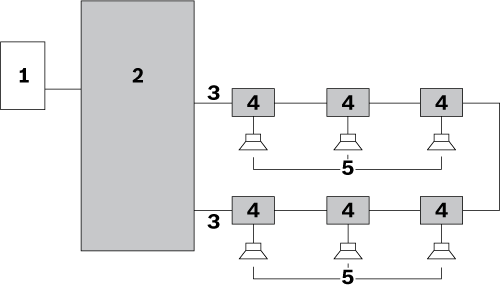 Tùy chọn lắp đặt 2: Nhánh của loa được nối với Bảng Cách ly: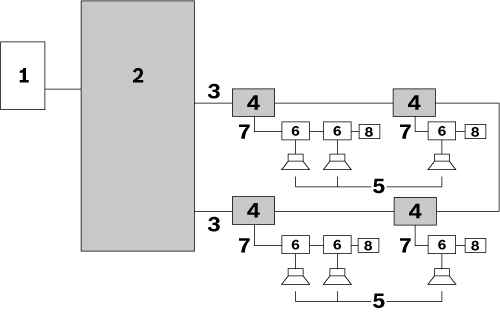 Tùy chọn lắp đặt 3: Loa được kết nối với các Bảng Cách ly: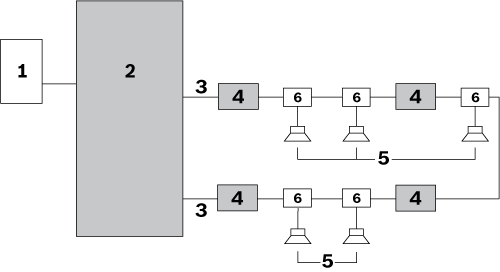 Tùy chọn lắp đặt kết hợp:Bạn sẽ có thể kết hợp các tùy chọn lắp đặt: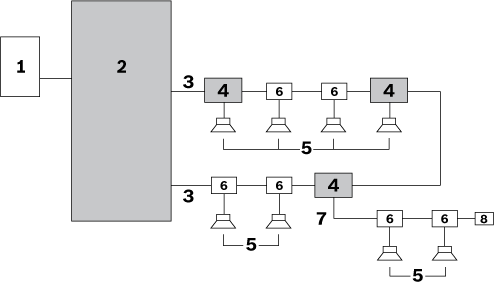 Lắp đặt hệ thống và kết nối liên thông(Các) Thiết bị Chính sẽ được dựng trong tủ mạng 19”.Lắp đặt hệ thống sẽ dựa trên phương pháp nối dây mạch vòng. Tất cả các loa sẽ được nối với hệ thống bằng cách dùng một Bảng Cách ly, một Bảng chặn DC hoặc một tụ điện chặn DC.Bảng cỡ dây tối đa của các cáp được dùng cho vòng lặp loa sẽ là 2,5 mm2. Chiều dài cáp tối đa cho từng vòng lặp loa sẽ là 1000 m (3281 ft).Tổng điện dung cáp tối đa của từng vòng lặp sẽ là 
600 nF, bao gồm điện dung cáp thiết bị đấu rẽ.Tổng trở kháng cáp tối đa trong từng vòng lặp sẽ là 
24 ohm.Chiều dài cáp tối đa từ một thiết bị đấu rẽ đến loa sẽ là 50 m (164 ft),độc lập với chiều dài vòng lặp. Phụ tải cho phép tối đa trên một Bảng Chặn DC sẽ là 20 watt.Vận hành hệ thốngHệ thống Cách ly Đường truyền Loa sẽ được giám sát hoàn toàn. Sẽ không có nút điều khiển của người điều hành ở mặt trước hoặc mặt sau của Thiết bị Chính. Giao diện người dùng ở mặt trước của Thiết bị Chính sẽ có các đèn LED chỉ báo những điều kiện sau:Chế độ Kiểm tra BướcLỗiKhởi động vòng lặpVòng lặp OKTrạng thái của nguồn điện lưới và nguồn điện bằng pin dự phòng cũng sẽ được chỉ báo trên Thiết bị Chính. Thiết bị Chính, Bảng Cách ly và Bảng chặn DC sẽ có thể vận hành ở nhiệt độ hoạt động tối đa là 55 °C.Hệ thống sẽ kiểm tra các điều kiện lỗi trong vòng lặp loa chính.Bảo trì hệ thống cơ bảnThiết kế của hệ thống sẽ cho phép nhân viên kỹ thuật tại địa phương có thể định vị và sửa chữa lỗi nhanh chóng và hiệu quả. Việc này sẽ được hỗ trợ bởi chế độ Kiểm tra Bước cài đặt sẵn. Các bộ phận thay thế và hướng dẫn sẽ được cung cấp.Thông số Kỹ thuậtThiết bị sẽ có các Thông số Kỹ thuật sau:Thiết bị ChínhĐiệnCông suất tiêu thụ pin 24 V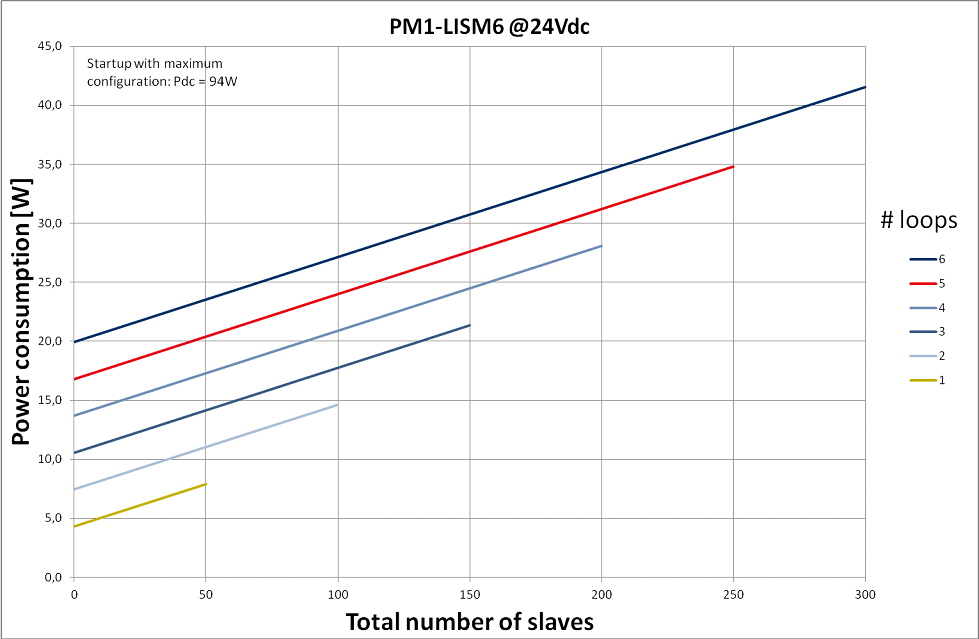 Công suất tiêu thụ pin 48 V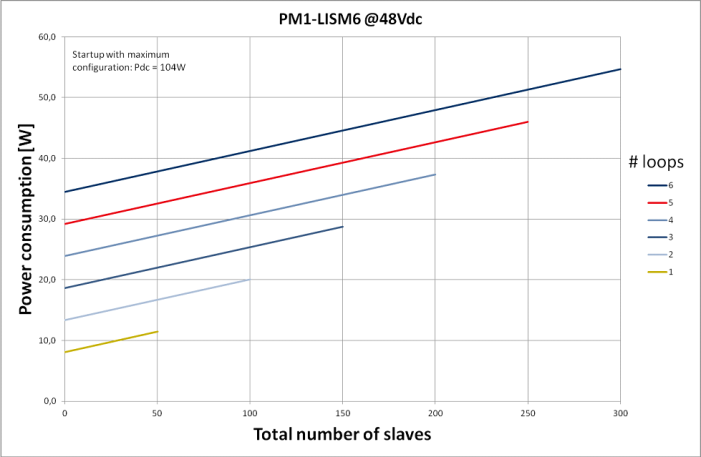 Đặc tính cơ họcMôi trườngBảng Cách lyĐiệnĐặc tính cơ họcMôi trườngĐiện trở cuối dòngĐiệnBảng Chặn DCĐiệnĐặc tính cơ họcMôi trườngHệ thống Cách ly Đường truyền Loa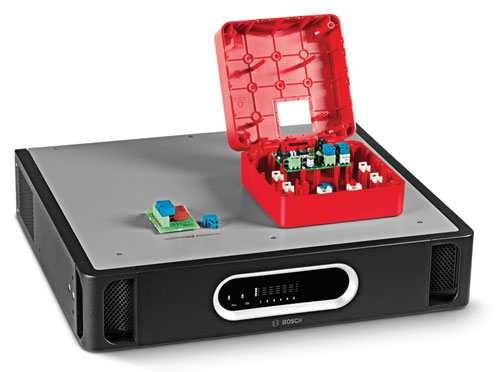 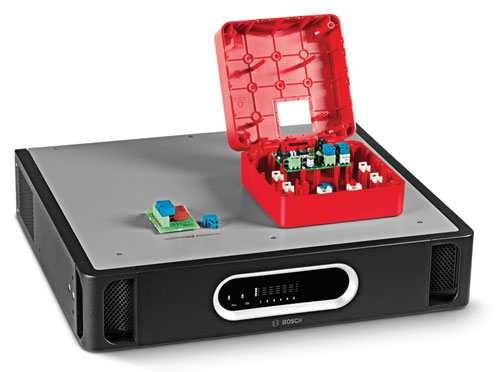 vi	Đặc tính
Kỹ thuật &
Cấu trúc
An toàntheo EN 60065Phát xạ theo EN 55103-1Miễn nhiễmtheo EN 55103-2 và EN 50130-4Đường biểntheo EN 60945Sơ tántheo EN 54-16Tương thích để sử dụng như được mô tả trongNEN2575, VDE0833 và BS5839Sơ tántheo EN 60849SốMục1Đầu ra của vùng của hệ thống truyền thanh công cộng/cảnh báo bằng giọng nói2Thiết bị Chính3Vòng lặp loa (minh họa một vòng lặp)4Bảng Cách ly5Loa6Bảng Chặn DCSự cung cấp trên 
mạng điệnĐiện áp115 / 230 VAC, ±10%, 50/60 HzĐịnh mức cầu chìT6,3 A, 250 VDòng điện khởi độngThời gian: < 10 ms; ≤ 30 ACông suất tiêu thụ tối đa150 WNguồn điện pinĐiện áp18 – 56 VDC danh 
nghĩa 24 hoặc 48 VDCMức phát hiện lỗi 
dự phòng21 ± 1 VDCDòng điện dự phòng 
tối đa4,5 AGiao diện Phần cứngI/O âm thanh 100 V 
(vòng lặp 1-6)Đầu nối vít cắm rờiĐầu ra lỗi (vòng lặp 1-6)Tiếp điểm nổi 24 V, 1 ACác rơ-le lỗi trừ rơ-le lỗi chungTình trạng OK là ngắt điện bình thườngNO mởRơ-le lỗi chungTình trạng OK là Dự phòng, ngắt điện bình thườngNC mở (dự phòng)Hiệu suấtSố lượng Bảng Cách ly 
tối đa trong vòng lặp50Công suất xử lý nguồn trên vòng lặp500 WDải tần số50 Hz – 20 kHzKích thước (C x R x S)Để sử dụng cho tủ mạng 19”, có giá đỡ88 x 483 x 400 mm
(3,5 x 19 x 15,7 in)   phía trước giá đỡ40 mm (1,6 in)   phía sau giá đỡ360 mm (14,2 in)Trọng lượng15,9 kg (35,05 lb)Lắp rápgiá đỡ 19"MàuThan với bạcNhiệt độ hoạt động-5 ºC đến +55 ºC
(+23 ºF đến +131 ºF)Nhiệt độ bảo quản-20 ºC đến +70 ºC
(-4 ºF đến +158 ºF)Độ ẩm tương đối15% đến 90%Áp suất không khí600 đến 1100 hPaKết nối vòng lặp loaÂm thanh 120 VAC, 
tối đa 5 ATải loa nối tiếp tối đa500 WTải đấu-rẽ tối đa100 WLED chỉ báo lỗi kiểm traVàngNút Kiểm traTức thờiKích thước (C x R x S)78 x 60 x 32 mm
(3,0 x 2,3 x 0,6 in)Vỏ ngoài150 x 150 x 75 mm
(5,9 x 5,9 x 2,9 in)Tùy chọn lắp rápSẵn sàng lắp ráp vào vỏ máy được cung cấpĐược lắp ráp bên trong loaĐược lắp ráp trong vỏ máy IP-65 (cần một giá đỡ lắp ráp tùy chọn LBB 4446/00)Trọng lượngKhoảng 180 g (6,3 ounce)MàuĐỏThuộc tính chịu lửaUL60065Bảo vệ chống bụi nướcIP30Các lỗ đục cho cáp3 lỗ cho dây 6 mm3 lỗ cho dây 9 mmNhiệt độ hoạt động-5 ºC đến +55 ºC
(+23 ºF đến +131 ºF)Nhiệt độ bảo quản-20 ºC đến +70 ºC 
(-4 ºF đến +158 ºF)Độ ẩm tương đối15% đến 90%Áp suất không khí600 đến 1100 hPaĐiện trở cuối dòngĐiện trở 47 kohm, > 0,5 WKết nối vòng lặp loa 
X1, X2Âm thanh 120 VAC, 
tối đa 5 ATải loa nối tiếp tối đa500 WThiết bị đấu rẽ X320 W trên đấu-rẽBộ lọc lấy cao tầnTải 67 Hz ở 20 WTải 34 Hz ở 10 WKích thước (C x R x S)60 x 45 x 30 mm
(2,7 x 1,8 x 0,6 in)Lắp rápĐược lắp ráp bên trong loa (cần một giá đỡ lắp ráp tùy chọn LBB 4446/00)Trọng lượngKhoảng 16 g (0,6 ounce)Nhiệt độ hoạt động-5 ºC đến +55 ºC 
(+23 ºF đến +131 ºF)Nhiệt độ bảo quản-20 ºC đến +70 ºC 
(-4 ºF đến +158 ºF)Độ ẩm tương đối15% đến 90%Áp suất không khí600 đến 1100 hPaĐể biết thêm thông tin, vui lòng truy cập www.boschsecurity.com© 2014 Bosch Security System BVDữ liệu có thể thay đổi mà không cần thông báo03-2014  V1.1